Никола́й Васи́льевич Го́голь (при рождении Яно́вский, с 1821 года —Го́голь-Яно́вский; 20 марта [1 апреля] 1809, Сорочинцы, Миргородский уезд, Полтавская губерния — 21 февраля [4 марта] 1852, Москва) — русский прозаик, драматург, критик, публицист, признанный одним из классиков русской литературы. Происходил из старинного малороссийского дворянского рода Гоголей-Яновских.По мнению В. Белинского и Н. Чернышевского, Гоголь стал основателем литературного направления — основного этапа «натуральной школы» 1840-х годов; современные исследователи считают, что он оказал большое влияние на русскую и мировую литературу. Влияние Гоголя на своё творчество признавали  Михаил Булгаков,  Фёдор Достоевский,  Рюноскэ Акутагава, Фланнери О’Коннор, Франц Кафка и многие другие.БиографияДетство и юностьНиколай Васильевич Яновский родился 20 марта (1 апреля) 1809 года в  Сорочинцах  близ реки  Псёл, на границе Полтавского и Миргородского уездов (Полтавская губерния). Николаем его назвали в честь Святителя Николая. Согласно семейному преданию, он происходил из старинного казацкого рода  и предположительно был потомком  Остапа Гоголя — гетмана Правобережного Войска Запорожского Речи Посполитой. Некоторые из его предков приставали и к шляхетству, и ещё дед Гоголя, Афанасий Демьянович Гоголь-Яновский (1738—1805), писал в официальной бумаге, что «его предки, фамилией Гоголь, польской нации», хотя большинство биографов склонно считать, что он всё же был малороссом. Ряд исследователей, чьё мнение сформулировал В. В. Вересаев, считают, что происхождение от Остапа Гоголя могло быть сфальсифицировано Афанасием Демьяновичем для получения им дворянства, так как священническая родословная была непреодолимым препятствием для вступления в дворянское достоинство.Прапрадед Ян (Иван) Яковлевич, воспитанник Киевской духовной академии, «вышедши в российскую сторону», поселился в Полтавском крае, и от него пошло прозвание «Яновских» (по другой версии они были Яновскими, так как жили в местности Янове). Получив дворянскую грамоту в 1792 году, Афанасий Демьянович сменил фамилию «Яновский» на «Гоголь-Яновский». Согласно церковной метрике, будущий писатель при рождении всё-таки был назван Николаем Яновским. По прошению его отца Василия Афанасьевича в 1820 году Николай Яновский был признан дворянином, а в 1821 году за ним была закреплена фамилия Гоголь-Яновский. По-видимому, Николай Васильевич не знал о настоящем происхождении фамилии и впоследствии отбросил её вторую часть «Яновский», говоря, что её поляки выдумали, оставив себе только первую — «Гоголь». Отец писателя, родившийся в родовом  имении Яновщина (ныне Гоголево), Василий Афанасьевич Гоголь-Яновский (1777—1825), умер, когда сыну было 16 лет. Полагают, что сценическая деятельность отца, который был замечательным рассказчиком и писал пьесы для домашнего театра, определила интересы будущего писателя — у Гоголя рано проявился интерес к театру.Василий Гоголь-Яновский, отец Николая Гоголя. Мария Ивановна Гоголь-Яновская (рожд. Косяровская), мать писателяМать Гоголя, Мария Ивановна (1791—1868), рожд. Косяровская, была выдана замуж в возрасте четырнадцати лет в 1805 году. По отзывам современников, она была исключительно хороша собой. Жених был вдвое старше её.Семье писателя принадлежало четыре сотни крепостных душ.Помимо Николая в семье было ещё одиннадцать детей. Всего было шесть мальчиков и шесть девочек. Первые два мальчика родились мёртвыми. Николай был третьим ребёнком. Четвёртым сыном был рано умерший Иван (1810—1819). Затем родилась дочь Мария (1811—1844). Все средние дети также умерли в младенчестве. Последними родились дочери Анна (1821—1893), Елизавета (в замужестве Быкова) (1823—1864) и Ольга (1825—1907).Жизнь в деревне до школы и после, в каникулы, шла в полнейшей обстановке малороссийского быта, как панского, так и крестьянского. Впоследствии эти впечатления легли в основу малороссийских повестей Гоголя, послужили причиной его исторических и этнографических интересов; позднее из Петербурга Гоголь постоянно обращался к матери, когда ему требовались новые бытовые подробности для его повестей. Влиянию матери приписывают задатки той религиозности и того мистицизма, которые к концу жизни овладели всем существом Гоголя.В возрасте десяти лет Гоголя отвезли в Полтаву к одному из местных учителей, для подготовки к обучению в местной гимназии; затем он поступил в Гимназию высших наук в Нежине (с мая 1821 по июнь 1828). Гоголь не был прилежным учеником, но обладал прекрасной памятью, за несколько дней готовился к экзаменам и переходил из класса в класс; он был очень слаб в языках и делал успехи только в рисовании и русской словесности.В плохом обучении была, по-видимому, отчасти виновата и сама гимназия высших наук, в первые годы своего существования не слишком хорошо организованная.Недостатки школы восполнялись самообразованием в кружке товарищей, где нашлись люди, разделявшие с Гоголем литературные интересы.Товарищи выписывали в складчину журналы; затеяли свой рукописный журнал, где Гоголь много писал в стихах. В то время он писал элегические стихотворения, трагедии, историческую поэму и повесть, а также сатиру «Нечто о Нежине, или Дуракам закон не писан». С литературными интересами развилась и любовь к театру, где Гоголь, уже тогда отличавшийся необычным комизмом. Юношеские опыты Гоголя складывались в стиле романтической риторики — не во вкусе Пушкина, которым Гоголь уже тогда восхищался, а скорее во вкусе Бестужева-Марлинского.Смерть отца в 1825 году была тяжёлым ударом для всей семьи. Похоронили его в родной Яновщине. Заботы о делах ложатся теперь и на Гоголя; он даёт советы, успокаивает мать, должен думать о будущем устройстве своих собственных дел. Мать боготворит своего сына Николая, считает его гениальным, она отдаёт ему последнее из своих скудных средств для обеспечения его нежинской, а впоследствии петербургской жизни. Николай также всю жизнь платил ей горячей сыновней любовью, однако полного понимания и доверительных отношений между ними не существовало. Позднее он откажется от своей доли в общем семейном наследстве в пользу сестёр, чтобы целиком посвятить себя литературе.Санкт-ПетербургВ декабре 1828 года Гоголь переехал в Санкт-Петербург. Здесь впервые ждало его жестокое разочарование: скромные средства оказались в большом городе совершенно недостаточными, а блестящие надежды не осуществлялись так скоро, как он ожидал. Его письма домой того времени смешаны из этого разочарования и туманного упования на лучшее будущее. В запасе у него были сила характера и практическая предприимчивость: он пробовал поступить на сцену, стать чиновником, отдаться литературе.Несмотря на его многочисленные попытки, в актёры его так и не приняли.В конце 1829 года Гоголь поступил на службу писцом 1-го стола 2-го отделения департамента уделов Министерства уделов и вскоре становится помощником столоначальника, при этом был пожалован самым младшим чином по табели о рангах: коллежского регистратора; прослужил полтора года. Чиновником он был плохим. Служба его была настолько бессодержательна и монотонна, что стала ему невыносима.  Литературное поприще стало единственной возможностью его самовыражения. В Петербурге он первое время держался общества земляков, состоявшего отчасти из прежних товарищей. Он нашёл, что Малороссия возбуждает живой интерес в петербургском обществе; испытанные неудачи обратили его поэтические мечтания к родному краю, и отсюда возникли первые планы труда, который должен был дать исход потребности художественного творчества, а также принести и практическую пользу: это были планы «Вечеров на хуторе близ Диканьки».Но до этого он издал под псевдонимом В. Алов романтическую идиллию «Ганц Кюхельгартен» (1829), которая была написана ещё в Нежине (он сам пометил её 1827 годом) и герою которой приданы те идеальные мечты и стремления, какими он был исполнен в последние годы нежинской жизни. Вскоре по выходе книжки в свет он сам уничтожил её тираж, когда критика отнеслась неблагосклонно к его произведению.В беспокойном искании жизненного дела Гоголь в это время отправился за границу, морем в Любек, но через месяц вернулся опять в Петербург (сентябрь 1829) — и после объяснял свой поступок тем, что Бог указал ему путь в чужую землю, или ссылался на безнадёжную любовь. В действительности он бежал от самого себя, от разлада своих высоких, а также высокомерных мечтаний с практическою жизнью.  Впереди его ждала служба в департаменте уделов (апрель 1830), где он оставался до 1832 года. В 1830 году завязываются первые литературные знакомства: Орест Сомов, барон Дельвиг, Пётр Плетнёв. В 1831 году происходит сближение с кругом В. А. Жуковского и А. С. Пушкина, что оказало решительное влияние на его дальнейшую судьбу и на его литературную деятельность.Неудача с «Ганцем Кюхельгартеном» была ощутимым указанием на необходимость другого литературного пути; но ещё раньше, с первых месяцев 1829 года, Гоголь осаждает мать просьбами о присылке ему сведений об малорусских обычаях, преданиях, костюмах, а также о присылке «записок, ведённых предками какой-нибудь старинной фамилии, рукописей стародавних» и пр. Всё это был материал для будущих рассказов из малорусского быта и преданий, которые стали началом его литературной славы. Он уже́ принимал некоторое участие в изданиях того времени: в начале 1830 года в «Отечественных записках» Свиньина был напечатан (с правками редакции) «Вечер накануне Ивана Купала»; в то же время (1829) были начаты или написаны «Сорочинская ярмарка» и «Майская ночь».Другие сочинения Гоголь печатал тогда в изданиях барона Дельвига «Литературная газета» и «Северные цветы», где была помещена глава из исторического романа «Гетьман». Быть может, Дельвиг рекомендовал его Жуковскому, который принял Гоголя с большим радушием. Жуковский сдал молодого человека на руки Плетнёву с просьбой его пристроить, и действительно, в феврале 1831 года Плетнёв рекомендовал Гоголя на должность учителя в Патриотическом институте, где сам был инспектором. Узнав ближе Гоголя, Плетнёв ждал случая «подвести его под благословение Пушкина»: это случилось в мае того же года. Вступление Гоголя в этот круг, вскоре оценивший в нём великий зарождающийся талант, оказало на судьбу Гоголя огромное влияние. Перед ним открывалась, наконец, перспектива широкой деятельности, о которой он мечтал, — но на поприще не служебном, а литературном.Гоголь в 1834 годуВ материальном отношении Гоголю могло помочь то, что кроме места в институте Плетнёв предоставил ему возможность вести частные занятия у Лонгиновых, Балабиных, Васильчиковых; но главное было в нравственном влиянии, которое оказывала на Гоголя эта новая для него среда. В 1834 году его назначили на должность адъюнкта по кафедре истории в Петербургском университете. Он вошёл в круг лиц, стоявших во главе русской художественной литературы: его давние поэтические стремления могли развиваться во всей широте, инстинктивное понимание искусства могло стать глубоким сознанием; личность Пушкина произвела на него чрезвычайное впечатление и навсегда осталась для него предметом поклонения.  Отсюда, между прочим, и его медлительная манера работы, долгое определение и выработка плана и всех подробностей. Общество людей с широким литературным образованием вообще было полезно для юноши со скудными познаниями, вынесенными из школы: его наблюдательность становится глубже, и с каждым новым произведением его творческий уровень достигает новых высот. У Жуковского Гоголь встречал избранный круг, частью литературный, частью аристократический; в последнем у него вскоре завязались отношения, сыгравшие в будущем немалую роль в его жизни; у Балабиных он встретился с блестящей фрейлиной Александрой Росетти (впоследствии Смирновой). Горизонт его жизненных наблюдений расширялся, давнишние стремления получали почву, и высокое понятие Гоголя о своём предназначении становилось предельным самомнением: с одной стороны, его настроение становилось возвышенно идеалистичным, с другой, возникли и предпосылки для религиозных исканий, какими отмечены последние годы его жизни.Эта пора была самою деятельной эпохой его творчества. После небольших трудов, выше частью названных, его первым крупным литературным делом, положившим начало его славе, были «Вечера на хуторе близ Диканьки. Повести, изданные пасичником Рудым Паньком», вышедшие в Петербурге в 1831 и 1832 годах, двумя частями (в первой были помещены «Сорочинская ярмарка», «Вечер накануне Ивана Купала», «Майская ночь, или утопленница», «Пропавшая грамота»; во второй — «Ночь перед Рождеством», «Страшная месть, старинная быль», «Иван Фёдорович Шпонька и его тётушка», «Заколдованное место»).Эти рассказы, изображавшие невиданным прежде образом картины украинского быта, блиставшие весёлостью и тонким юмором, произвели большое впечатление на Пушкина. Следующими сборниками были сначала «Арабески», потом «Миргород», оба вышедшие в 1835 году и составленные частично из статей, опубликованных в 1830—1834 годах, а частично из новых произведений, публиковавшихся впервые.  Он вырос в глазах и его ближайшего круга, и вообще молодого литературного поколения. Тем временем в личной жизни Гоголя происходили события, различным образом влиявшие на внутренний склад его мыслей и фантазий и на его внешние дела. В 1832 году он впервые был на родине после окончания курса в Нежине. Путь лежал через Москву, где он познакомился с людьми, которые стали потом его более или менее близкими друзьями: с Михаилом Погодиным, Михаилом Максимовичем, Михаилом Щепкиным, Сергеем Аксаковым.Пребывание дома сначала окружало его впечатлениями родной любимой обстановки, воспоминаниями прошлого, но затем и тяжёлыми разочарованиями. Домашние дела были расстроены; сам Гоголь уже не был восторженным юношей, каким оставил родину: жизненный опыт научил его вглядываться глубже в действительность и за её внешней оболочкой видеть её часто печальную, даже трагическую основу.  Украинская жизнь и в это время доставляла материал для его фантазии, но настроение было иное: в повестях «Миргорода» постоянно звучит эта грустная нота, доходящая до высокого пафоса. Вернувшись в Петербург, Гоголь усиленно работал над своими произведениями: это была вообще самая активная пора его творческой деятельности; он продолжал, вместе с тем, строить жизненные планы.С конца 1833 года он увлёкся мыслью столь же несбыточной, сколь несбыточными были его прежние планы относительно службы: ему казалось, что он может выступить на учёном поприще. В то время готовилось открытие Киевского университета, и он мечтал занять там кафедру истории, которую преподавал девицам в Патриотическом институте. В Киев приглашали Максимовича; Гоголь мечтал приступить к занятиям в Киеве вместе с ним, желал зазвать туда и Погодина; в Киеве его воображению представлялись русские Афины, где сам он думал написать нечто небывалое по всеобщей истории.Однако оказалось, что кафедра истории была отдана другому лицу; но зато вскоре, благодаря влиянию его высоких литературных друзей, ему предложена была такая же кафедра в Петербургском университете. Он действительно занял эту кафедру; несколько раз ему удалось прочесть эффектную лекцию, но затем задача оказалась ему не по силам, и он сам отказался от профессуры в 1835 году. В 1834 году он написал несколько статей по истории западного и восточного средневековья.Потом в том же году вышел «Миргород» — повести, служащие продолжением «Вечеров на хуторе близ Диканьки» (две части, СПб., 1835). Здесь помещён был целый ряд произведений, в которых раскрывались новые поразительные черты таланта Гоголя. В первой части «Миргорода» появились «Старосветские помещики» и «Тарас Бульба»; во второй — «Вий» и «Повесть о том, как поссорился Иван Иванович с Иваном Никифоровичем».Впоследствии (1842) «Тарас Бульба» был полностью переработан Гоголем. Будучи профессиональным историком, Гоголь использовал фактические материалы для построения сюжета и разработки характерных персонажей романа. События, лёгшие в основу романа — крестьянско-казацкие восстания 1637 — 1638 годов, предводительствуемые Гуней и Острянином.  К началу тридцатых годов относятся замыслы и некоторых других произведений Гоголя, таких как знаменитая «Шинель», «Коляска», может быть, «Портрет» в его переделанной редакции.К 1834 году относят первый замысел «Ревизора». Сохранившиеся рукописи Гоголя указывают, что он работал над своими произведениями чрезвычайно тщательно. Основной сюжет «Ревизора», как позднее и сюжет «Мёртвых душ», был сообщён Гоголю Пушкиным. Всё создание, начиная от плана и до последних частностей, было плодом собственного творчества Гоголя.  «Ревизор» вызвал бесконечную работу определения плана и деталей исполнения; существует целый ряд набросков, в целом и частями, и первая печатная форма комедии явилась в 1836 году.  «Ревизор» имел необычайное действие: ничего подобного не видела русская сцена; действительность русской жизни была передана с такою силой и правдой, что хотя, как говорил сам Гоголь, дело шло только о шести провинциальных чиновниках, оказавшихся плутами, на него восстало всё то общество, которое почувствовало, что дело идёт о целом принципе, о целом порядке жизни, в котором и само оно пребывает.Если для консервативно-бюрократической части общества пьеса казалась демаршем, то для ищущих и свободомыслящих поклонников Гоголя это был определённый манифест.Первые драматические планы явились Гоголю ещё раньше «Ревизора». В 1833 году он поглощён был комедией «Владимир 3-й степени»; она не была им докончена, но материал её послужил для нескольких драматических эпизодов, как «Утро делового человека», «Тяжба», «Лакейская» и «Отрывок». Первая из этих пьес явилась в «Современнике» Пушкина (1836), остальные — в первом собрании его сочинений (1842).В том же собрании явились в первый раз «Женитьба», наброски которой относятся к тому же 1833 году, и «Игроки», задуманные в половине 1830-х годов. Утомлённый творческим напряжением последних лет и нравственными тревогами, каких стоил ему «Ревизор», Гоголь решил отдохнуть от работы, уехав в путешествие за границу.За границейВ июне 1836 года Николай Васильевич уехал за границу, где пробыл с перерывами около десяти лет. Сначала жизнь за рубежом как будто укрепила и успокоила его, дала ему возможность завершить его величайшее произведение — «Мёртвые души», но стала зародышем и глубоко фатальных явлений. Опыт работы с этой книгой, противоречивая реакция современников на неё так же, как в случае с «Ревизором», убедили его в огромном влиянии и неоднозначной власти его таланта над умами современников.  За границей он жил в Германии, Швейцарии, зиму провёл с А. Данилевским в Париже, где встретился и особенно сблизился с А. О. Смирновой и где его застало известие о смерти Пушкина, страшно его поразившее.В марте 1837 года он был в Риме, который чрезвычайно ему полюбился и стал для него как бы второй родиной. Европейская политическая и общественная жизнь всегда оставалась чужда и совсем незнакома Гоголю; его привлекала природа и произведения искусства, а Рим в то время представлял именно эти интересы.  Но в Риме он и усиленно работал: главным предметом этой работы были «Мёртвые души», задуманные ещё в Петербурге в 1835 году; здесь же, в Риме закончил он «Шинель», писал повесть «Анунциата», переделанную потом в «Рим», писал трагедию из быта запорожцев, которую, впрочем, после нескольких переделок уничтожил.Мемориальная доска, установленная на via Sistina 125 в Риме на доме, в котором проживал Гоголь.  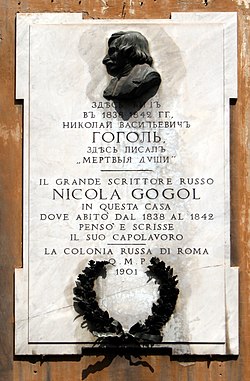 Осенью 1839 года он вместе с Погодиным отправился в Россию, в Москву, где его встретили Аксаковы, восторженно относившиеся к таланту писателя. Потом он поехал в Петербург, где ему надо было взять сестёр из института; затем опять вернулся в Москву; в Петербурге и в Москве он читал ближайшим друзьям законченные главы «Мёртвых душ».Устроив свои дела, Гоголь опять отправился за границу, в любимый Рим; друзьям он обещал вернуться через год и привезти готовый первый том «Мёртвых душ». К лету 1841 года первый том был готов. В сентябре этого года Гоголь отправился в Россию печатать свою книгу.Ему снова пришлось пережить тяжёлые тревоги, какие испытал он некогда при постановке на сцене «Ревизора». Книга была представлена сначала в московскую цензуру, которая собиралась совсем запретить её; затем книга отдана в цензуру петербургскую и благодаря участию влиятельных друзей Гоголя была, с некоторыми исключениями, дозволена. Она вышла в свет в Москве («Похождения Чичикова или Мёртвые души, поэма Н. Гоголь», М., 1842).В июне Гоголь опять уехал за границу. Это последнее пребывание за границей стало окончательным переломом в душевном состоянии Гоголя. Он жил то в Риме, то в Германии, во Франкфурте, Дюссельдорфе, то в Ницце, то в Париже, то в Остенде, часто в кружке своих ближайших друзей — Жуковского, Смирновой, Виельгорских, Толстых, и в нём всё сильнее развивалось то религиозно-пророческое направление, о котором упомянуто выше.Николай Гоголь с детских лет не отличался крепким здоровьем. Смерть в отрочестве его младшего брата Ивана, безвременная кончина отца наложили отпечаток на его душевное состояние. Работа над продолжением «Мёртвых душ» не клеилась, и писатель испытывал мучительные сомнения в том, что ему удастся довести задуманное произведение до конца. Летом 1845 года его настигает мучительный душевный кризис. Он пишет завещание, вторично сжигает рукопись второго тома «Мёртвых душ». В ознаменование избавления от смерти Гоголь решает уйти в монастырь и стать монахом, но монашество не состоялось. Зато его уму представилось новое содержание книги, просветлённое и очищенное; ему казалось, что он понял, как надо писать, чтобы «устремить всё общество к прекрасному». Он решает служить Богу на поприще литературы. Началась новая работа, а тем временем его заняла другая мысль: ему скорее хотелось сказать обществу то, что он считал для него полезным, и он решает собрать в одну книгу всё писанное им в последние годы к друзьям в духе своего нового настроения и поручает издать эту книгу Плетнёву. Это были «Выбранные места из переписки с друзьями» (1847).Большая часть писем, составляющих эту книгу, относится к 1845 и 1846 годам, той поре, когда религиозное настроение Гоголя достигло своего высшего развития.  Поэтому на долгие годы предметом его изучения становятся труды отцов Церкви. Но, не примкнув ни к западникам, ни к славянофилам, Гоголь остановился на полпути, не примкнув целиком и к духовной литературе —Серафиму Саровскому, Игнатию (Брянчанинову) и др.В его письмах с 1847 года уже нет прежнего высокомерного тона проповедничества и назидания; он увидел, что описывать русскую жизнь можно только посреди неё и изучая её. Убежищем его осталось религиозное чувство: он решил, что не может продолжать работы, не исполнив давнишнего намерения поклониться Святому Гробу. В конце 1847 года он переехал в Неаполь, и в начале 1848 года отплыл в Палестину, откуда через Константинополь и Одессу вернулся окончательно в Россию.Пребывание в Иерусалиме не произвело того действия, какого он ожидал. «Ещё никогда не был я так мало доволен состоянием сердца своего, как в Иерусалиме и после Иерусалима, — говорит он. — У Гроба Господня я был как будто затем, чтобы там на месте почувствовать, как много во мне холода сердечного, как много себялюбия и самолюбия».Дом А. И. Талызина на Никитском бульваре, где последние годы жил и работал Гоголь; здесь был сожжён второй том «Мёртвых душ»; здесь писатель скончался.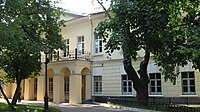 Свои впечатления от Палестины Гоголь называет сонными; застигнутый однажды дождём в Назарете, он думал, что просто сидит в России на станции. Он пробыл конец весны и лето в деревне у матери, а 1 (13) сентября переехал в Москву; лето 1849 года проводил у Смирновой в деревне и в Калуге, где муж Смирновой был губернатором; лето 1850 года прожил опять в своей семье; потом жил некоторое время в Одессе, был ещё раз дома, а с осени 1851 года поселился в Москве, где жил в доме своего друга графа Александра Петровича Толстого (№ 7 на Никитском бульваре), в 1972 в этом здании был открыт мемориальный музей писателя.Между тем его здоровье всё более слабело; в январе 1852 года его поразила смерть жены А. С. Хомякова — Екатерины Михайловны, которая была сестрой его друга Н. М. Языкова; им овладел страх смерти; он бросил литературные занятия, стал говеть на масленице; однажды, когда он проводил ночь в молитве, ему послышались голоса, говорившие, что он скоро умрёт.СмертьМосква. Церковь Симеона Столпника на Поварской, которую посещал Гоголь в последние годы своей жизни.  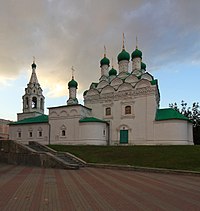 С конца января 1852 года в доме графа Александра Толстого гостил ржевский протоиерей Матфей Константиновский, с которым Гоголь познакомился в 1849 году, а до того был знаком по переписке. Между ними происходили сложные, подчас резкие беседы, основным содержанием которых было недостаточное смирение и благочестие Гоголя, например, требование отца Матфея: «Отрекись от Пушкина». Гоголь предложил ему прочесть беловой вариант второй части «Мёртвых душ» для ознакомления — с тем, чтобы выслушать его мнение, но получил отказ священника. Гоголь настаивал на своём, пока тот не взял тетради с рукописью для прочтения. Протоиерей Матфей стал единственным прижизненным читателем рукописи 2-й части. Возвращая её автору, он высказался против опубликования ряда глав, «даже просил уничтожить» их (ранее он также давал отрицательный отзыв на «Выбранные места …», назвав книгу «вредной»).Смерть Хомяковой, осуждение Константиновского и, возможно, иные причины убедили Гоголя отказаться от творчества и начать говеть за неделю до Великого поста. 5 февраля он провожает Константиновского и с того дня почти ничего не ест. 10 февраля он вручил графу А. Толстому портфель с рукописями для передачи митрополиту Московскому Филарету, но граф отказался от этого поручения, чтобы  не усугубить Гоголя в мрачных мыслях.Гоголь перестаёт выезжать из дому. В 3 часа ночи с понедельника на вторник 11—12 февраля 1852 года, то есть в великое повечерие понедельника первой седмицы Великого поста, Гоголь разбудил слугу Семёна, велел ему открыть печные задвижки и принести из шкафа портфель. Вынув из него связку тетрадей, Гоголь положил их в камин и сжёг. Наутро он рассказал графу Толстому, что хотел сжечь только некоторые вещи, заранее на то приготовленные, а сжёг всё под влиянием злого духа. Гоголь, несмотря на увещевания друзей, продолжал строго соблюдать пост; 18 февраля слёг в постель и совсем перестал есть. Всё это время друзья и врачи пытаются помочь писателю, но он отказывается от помощи, внутренне готовясь к смерти.20 февраля врачебный консилиум решается на принудительное лечение Гоголя. Результатом его явилось окончательное истощение и утрата сил; вечером того же дня писатель впал в беспамятство.Николай Васильевич Гоголь скончался утром в четверг 21 февраля 1852 года, не дожив месяца до своего 43-летия.Дело об имуществе21 февраля 1852 года из дома Талызиной о смерти Гоголя пошло «объявление» в полицейскую часть, и что после его смерти «… здесь в Москве наличных денег, сохранной казны билетов, долговых документов, золотых, серебряных, бриллиантовых и прочих драгоценных вещей кроме незначительного носильного платья ничего не осталось …». Сведения, сообщённые полиции дворецким графа Толстого Рудаковым, об имении, наследниках и слуге Гоголя, точны, но крайне скудны.Опись имущества Гоголя показала, что после него осталось личных вещей на сумму 43 рубля 88 копеек. Предметы, попавшие в опись, представляли собой совершенные обноски и говорили о полном равнодушии писателя к своему внешнему облику в последние месяцы его жизни. В то же время на руках у С. П. Шевырёва оставались две с лишним тысячи рублей, переданных Гоголем на благотворительные цели нуждающимся студентам Московского университета. Эти деньги Гоголь не считал своими, и Шевырёв не стал их возвращать наследникам писателя.Единственно ценной вещью в имуществе, оставшемся после Гоголя, были золотые карманные часы, ранее принадлежавшие Жуковскому как память об умершем Пушкине: они были остановлены на 2 ч 45 мин пополудни — времени кончины Пушкина.Протокол, составленный квартальным надзирателем Протопоповым и «добросовестным свидетелем» Страховым, обнаружил ещё один вид имущества Гоголя, опущенный дворецким: книги — и отметил любопытное обстоятельство: слуга Гоголя, подросток Семён Григорьев, как видно из его подписи, был грамотный.Книг у Гоголя, в час смерти, оказалось 150 на русском языке (из них 87 в переплётах) и 84 на иностранных языках (из них 57 в переплётах). Этот вид имущества был столь ничтожен в глазах официальных оценщиков, что каждая книга пошла по копейке за штуку.Профессор московского университета Шевырёв, подписавший опись, не проявил интереса к предсмертной библиотеке Гоголя и не составил списка книг, что держал Гоголь при себе в последние месяцы жизни. Осталось известно только число томов — 234.Квартальный надзиратель в рапорте приставу Арбатской части переписал текст протокола с существенным добавлением: «Указа об отставке между имеющихся у него бумаг не найдено и по случаю временного его пребывания здесь в Москве письменный вид его в вверенном мне квартале явлен не был, а также и духовного завещания не осталось». Рапорт впервые заговорил о «бумагах» Гоголя, не упоминавшихся в «объяснении» и протоколе, и об отсутствии «завещания».Ранее полиции — не позднее, чем через полтора часа после кончины Гоголя, — побывал в комнатах умершего писателя доктор А. Т. Тарасенков. «Когда я пришёл, — вспоминал он, — уже успели осмотреть его шкафы, где не нашли ни им писанных тетрадей, ни денег». Куда девались деньги Гоголя, рассказал тот же Тарасенков: после 12 февраля Гоголь «рассылал последние карманные деньги бедным и на свечки, так что по смерти у него не осталось ни копейки. У Шевырёва осталось около 2000 р. от вырученных за сочинения денег».  Таким образом, в комнате Гоголя, в «шкапу», который упомянут в полицейском протоколе, хранились «завещание» и «писанные тетради», которых не оказалось на месте уже через какие-нибудь полтора часа после смерти Гоголя, ни при докторе Тарасенкове, ни при «добросовестном свидетеле».Очевидно, дворецкий графа Толстого Рудаков и слуга Гоголя Семён Григорьев, заранее, сразу после кончины Гоголя, изъяли их из его комнаты для того, чтобы вернее сохранить для его семьи и для потомства. Позднее Рудаков передал их графу Толстому, а тот уже поставил в известность Шевырёва и Капниста.20 июня 1852 года Шевырёв писал матери Гоголя: «На днях дворецкий графа Толстого отправляет к Вам с транспортом харьковского комиссионерства все вещи и книги Николая Васильевича, и при них отправится Семён. Я же привезу к Вам все оставшиеся бумаги … если бы что-нибудь замедлило предположенную мною поездку, то завещания я вышлю по почте, но страховым письмом. Завещания эти не имеют формы акта, а могут иметь только семейную силу».Осенью 1852 года Шевырёв посетил Васильевку, исполняя собственное желание повидать семью Гоголя и выполняя поручение Академии Наук — собрать материалы для биографии умершего писателя. Шевырёв привёз в Васильевку бумаги Гоголя и там же получил от наследников Гоголя поручение — хлопотать об издании его сочинений.Об «оставшихся бумагах» — самой драгоценной части Гоголева имущества его мать писала О. С. Аксаковой 24 апреля 1855 года: «Тяжело мне было читать продолжение „Мёртвых душ“ из найденных вчерне в его шкапу». Эти пять глав из второго тома «Мёртвых душ», изданные в 1855 году племянником Гоголя Н. П. Трушковским (Москва, Университетская типография), и были в тех «писанных тетрадях», о которых помянул Тарасенков, как о ненайденных.Похороны и могилаМогила Н. В. Гоголя в Свято-Даниловском монастыре, рисунок сделан В. А. Евдокимовым-Розанцовым. 1886 годБюст на могиле Н. В. Гоголя на Новодевичьем кладбище. 2009 год.  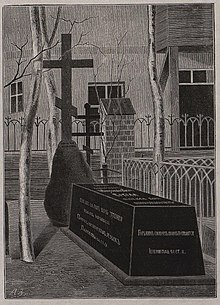 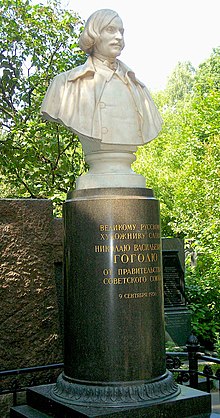 Друзья хотели отпевать покойного в церкви преподобного Симеона Столпника, которую он любил и посещал.Бывший также там профессор Московского университета Тимофей Грановский сказал, что приличнее отпевать его в университетской церкви — как человека, принадлежащего, некоторым образом, к университету.Славянофилы возразили, что к университету он не принадлежит, а принадлежит народу, а потому, как человек народный, и должен быть отпеваем в церкви приходской, в которую для отдания последнего ему долга может входить лакей, кучер и вообще всякий, кто пожелает; а в университетскую церковь подобных людей не будут пускать — то есть похороны проводить как общественные.Писатель был отпет в университетской церкви мученицы Татианы. Похороны  проходили в воскресный полдень 24 февраля (7 марта) 1852 года на кладбище Данилова монастыря в Москве. На могиле был установлен памятник, состоящий из двух частей:бронзовый крест, стоявший на чёрном надгробном камне («Голгофа»), на котором была высечена надпись славянскими буквами «Ей гряди Господи Иисусе! Апокалипс. гл. КВ, ст. К»;чёрная мраморная плита, лежащая на базице из серого гранита. На ней гражданскими буквами были высечены следующие надписи:На верхней лицевой стороне: «Здесь погребено тело Николая Васильевича Гоголя. Родился 19 марта 1809 года. Скончался 21 февраля 1852 года»;На малой стороне плиты, обращённой к зрителю: «Горьким словом моим посмеются. Иеремии глав. 20, ст. 8»;На большой боковой стороне плиты к зрителю: «Муж разумивый престол чувствия. Притчей гл. 12, ст. 23», «Правда возвышает язык. Притчей гл. 14, ст. 34».На большой боковой стороне плиты, скрытой от зрителя (к решётке): «Истиным же уста исполнит смеха, о устне же их исповедания. Иова гл. 8, ст. 21».По преданию, И. С. Аксаков сам выбрал камень для могилы Гоголя где-то в Крыму (гранильщики называли его «черноморский гранит»).В 1930 году Данилов монастырь был окончательно закрыт, а некрополь вскоре ликвидирован. 31 мая 1931 года могилу Гоголя вскрыли, и его останки перенесли на Новодевичье кладбище. Туда же была перенесена и «Голгофа».В 1952 году на могиле вместо «Голгофы» установили новый памятник в виде постамента с бюстом Гоголя работы скульптора Н. Томского, на котором начертано: «Великому русскому художнику слова Николаю Васильевичу Гоголю от Правительства Советского Союза».«Голгофа» за ненадобностью какое-то время находилась в мастерских Новодевичьего кладбища, где её с уже соскобленной надписью обнаружила Е. С. Булгакова, подыскивавшая подходящее надгробие для могилы покойного мужа, М. А. Булгакова. Елена Сергеевна выкупила надгробие, после чего оно было установлено над могилой Михаила Афанасьевича. Таким образом, исполнилась мечта писателя: «Учитель, укрой меня своей чугунной шинелью».К 200-летию со дня рождения писателя по инициативе членов оргкомитета юбилея  могиле был придан почти первоначальный вид: бронзовый крест на чёрном камне.ТворчествоРанним исследователям литературной деятельности Гоголя представлялось, писал А. Н. Пыпин, что его творчество разграничивается на два периода: первый, когда он служил «прогрессивным стремлениям» общества, и второй, когда он стал религиозно-консервативным.Другой подход к изучению биографии Гоголя, включавший, среди прочего, анализ его переписки, раскрывавшей его внутреннюю жизнь, позволил исследователям прийти к выводу, что как, по-видимому, ни противоположны мотивы его повестей, «Ревизора» и «Мёртвых душ», с одной стороны, и «Выбранных мест» — с другой, в самой личности писателя не было того перелома, какой в ней предполагался, не было брошено одно направление и принято другое, противоположное; напротив, это была одна цельная внутренняя жизнь, где уже в раннюю пору были задатки позднейших явлений, где не прекращалась основная черта этой жизни — служение искусству; но эта личная жизнь была осложнена внутренним взаимным оспариванием поэта-идеалиста, писателя-гражданина и последовательного христианина.О свойствах своего таланта сам Гоголь говорил: «У меня только то и выходило хорошо, что взято было мной из действительности, из данных, мне известных». При этом изображённые им лица не были просто повторением действительности: они были целыми художественными типами, в которых была глубоко понята человеческая природа. Его герои чаще, чем у кого-либо другого из русских писателей, становились именами нарицательными.Другая личная черта Гоголя заключалась в том, что с самых ранних лет, с первых проблесков молодого сознания его волновали возвышенные стремления, желание послужить обществу чем-то высоким и благотворным; с ранних лет ему было ненавистно ограниченное самодовольство, лишённое внутреннего содержания, и эта черта сказалась потом, в 1830-х, сознательным желанием обличать общественные язвы и испорченность, и она же развилась в высокое представление о значении искусства, стоящего над толпой как высшее просветление идеала…Все коренные представления Гоголя о жизни и литературе были представления Пушкинского круга. Художественное чувство его было сильно, и, оценив своеобразный талант Гоголя, кружок приложил заботы и о его личных делах. Пушкин ожидал от произведений Гоголя больших художественных достоинств.Гоголь дистанцировался от того понимания общественного значения своих произведений, какое вкладывала в них литературная критика В. Г. Белинского и его круга, критика социально-утопическая. Но при этом Гоголь сам был не чужд утопизма в сфере социального переустройства, только его  утопия  была не социалистической, а православной.Идея «Мёртвых душ» в окончательном виде — не что иное, как указание пути к добру абсолютно любому человеку. Три части поэмы — это своеобразное повторение «Ада», «Чистилища» и «Рая». Падшие герои первой части переосмысливают своё существование во второй части и духовно возрождаются в третьей. Таким образом, литературное произведение нагружалось прикладной задачей исправления человеческих пороков. Такого грандиозного замысла история литературы до Гоголя не знала. И при этом писатель намеревался написать свою поэму не просто условно-схематичной, но живой и убедительной.После смерти Пушкина Гоголь сблизился с кругом славянофилов, или собственно с Погодиным  и Шевырёвым, С. Т. Аксаковым и Языковым; но он остался чужд теоретическому содержанию славянофильства, и оно ничем не повлияло на склад его творчества. Кроме личной приязни, он находил здесь горячее сочувствие к своим произведениям, а также и к своим религиозным и мечтательно-консервативным идеям. Гоголь не видел России без монархии и православия, он был убеждён, что церковь не должна существовать отдельно от государства.  Самым острым моментом столкновения мировоззренческих представлений Гоголя со стремлениями революционной части общества явилось письмо Белинского из Зальцбрунна, сам тон которого больно ранил писателя (Белинский своим авторитетом утвердил Гоголя главою русской литературы ещё при жизни Пушкина), но критика Белинского уже ничего не могла изменить в духовном складе Гоголя, и последние годы его жизни прошли, как сказано, в мучительной борьбе художника и православного мыслителя.Для самого Гоголя эта борьба осталась неразрешённой; он был сломлен этим внутренним разладом, но тем не менее значение основных произведений Гоголя для литературы было чрезвычайно глубокое. Не говоря о чисто художественных достоинствах исполнения, которые уже после самого Пушкина повысили уровень возможного художественного совершенства у писателей, его глубокий психологический анализ не имел равного себе в предшествующей литературе и расширял круг тем и возможности литературного письма.Дух гуманности уже ярко раскрывается в гоголевской прозе, например, в «Шинели», «Записках сумасшедшего», «Мёртвых душах».  Произведения Гоголя совпадали с зарождением социального интереса, которому они сильно послужили и из которого литература не выходила вплоть до конца XIX века. Но эволюция самого писателя происходила куда сложнее, чем формирование «натуральной школы». Сам Гоголь мало совпадал с «гоголевским направлением» в литературе. Единой оценки личности Гоголя в качестве проправительственного или антиправительственного писателя среди чиновников Николая I не существовало. Так или иначе, второе издание «Сочинений», начатое в 1851 году самим Гоголем и не оконченное вследствие его преждевременной смерти, могло выйти только в 1855—1856 годах. Но связь Гоголя с последующей литературой не подлежит сомнению.Связь эта не ограничилась XIX веком. В следующем веке освоение творчества Гоголя происходило на новом этапе. Многое для себя нашли в Гоголе писатели-символисты: образность, чувство слова, «новое религиозное сознание» — Ф. К. Сологуб, Андрей Белый, Д. С. Мережковский и т. д. Позднее свою преемственность с Гоголем установили М. А. Булгаков, В. В. Набоков.Гоголь и православиеН. А. Бердяев, считавший Гоголя одним из самых загадочных русских писателей, трактовал сожжение писателем второго тома «Мёртвых душ» как «мучительную религиозную драму…при обстоятельствах, остающихся загадочными».Личность Гоголя всегда выделялась особой таинственностью. С одной стороны он являл собой классический тип писателя-сатирика, обличителя пороков, общественных и человеческих, блестящего юмориста, с другой — начинателя в русской литературе святоотеческой традиции, религиозного мыслителя и публициста и даже автора молитв. В письме к графу А. П. Толстому в 1844 году Гоголь писал:Поблагодарите Бога прежде всего за то, что вы русский. Для русского теперь открывается этот путь, и этот путь есть сама Россия. Если только возлюбит русский Россию, возлюбит и всё, что ни есть в России. К этой любви нас ведёт теперь Сам Бог.Гоголь получил начатки веры в кругу семьи. В письме к матери от 2 октября 1833 года из Петербурга Николай Гоголь вспоминал следующее: «Я просил вас рассказать мне о Страшном Суде, и вы мне ребёнку так хорошо, так понятно, так трогательно рассказали о тех благах, которые ожидают людей за добродетельную жизнь, и так разительно, так страшно описали вечные муки грешных, что это потрясло и разбудило во мне всю чувствительность. Это заронило и произвело впоследствии во мне самые высокие мысли».С духовной точки зрения, раннее творчество Гоголя содержит не просто собрание юмористических рассказов, а обширное религиозное поучение, в котором происходит борьба добра со злом и добро неизменно побеждает, а грешники наказываются. Глубокий подтекст содержит и главное произведение Гоголя — поэма «Мёртвые души», духовный смысл замысла которого раскрыт в предсмертной записи писателя: «Будьте не мёртвые, а живые души. Нет другой двери, кроме указанной Иисусом Христом…».Литературный критик и писатель И. П. Золотусский считает, что модные сейчас споры о том, был ли Гоголь мистиком или нет, неосновательны. Верующий в Бога человек не может быть мистиком: для него всем в мире ведает Бог; Бог — не мистик, а источник благодати, и божественное несоединимо с мистическим. По мнению И. П. Золотусского, Гоголь был «верующий в лоне Церкви христианин, и понятие мистического не приложимо ни к нему самому, ни к его сочинениям».  Гоголь неоднократно посещал Оптину пустынь, наиболее тесное духовное общение имея со старцем Макарием.Гоголь завершил свой писательский путь «Выбранными местами из переписки с друзьями» — христианской книгой. Однако её до сих пор по-настоящему не прочли, по мнению Золотусского. Начиная с XIX века принято считать, что книга является ошибкой, уходом писателя в сторону со своего пути. Но возможно, она и есть его путь, и даже более, чем другие книги. По словам Золотусского, это две разные вещи: понятие дороги («Мёртвые души» на первый взгляд — дорожный роман) и понятие пути, то есть выхода души к вершине идеала.В июле 2009 году Патриарх Кирилл благословил выпуск в течение 2009 года полного собрания сочинений Николая Гоголя в Издательстве Московской Патриархии. Новое издание подготовлено на академическом уровне. В рабочую группу по подготовке полного собрания сочинений Н. В. Гоголя вошли как светские учёные, так и представители Русской Православной Церкви.Гоголь и русско-украинские связиСложное переплетение двух культур в одном человеке всегда делало фигуру Гоголя центром межнациональных споров, но самому Гоголю не нужно было выяснять, украинец он или русский — в споры об этом его втянули друзья. Сам же писатель не мог дать однозначного ответа на этот вопрос, склоняясь к синтезу двух культур.В 1844 году он так отвечал на запрос Александры Осиповны Смирновой: «Скажу вам одно слово насчёт того, какая у меня душа, хохлацкая или русская, потому что это, как я вижу из письма вашего, служило одно время предметом ваших рассуждений и споров с другими. На это вам скажу, что сам не знаю, какая у меня душа, хохлацкая или русская. Знаю только то, что никак бы не дал преимущества ни малороссиянину перед русским, ни русскому пред малороссиянином. Обе природы слишком щедро одарены Богом, и как нарочно каждая из них порознь заключает в себе то, чего нет в другой, — явный знак, что они должны пополнить одна другую».До сих пор не известно ни одного сочинения писателя, написанного на украинском, а соизмеримый с гоголевским вклад в развитие русского языка довелось внести немногим писателям русского происхождения. Но из-за особенностей характера его творчества предпринимались неоднократные попытки понять Гоголя с точки зрения его украинского происхождения: последним было до известной степени объяснимо его отношение к русской жизни. Привязанность Гоголя к своей малороссийской родине была очень сильна, особенно в первые годы его литературной деятельности и вплоть до завершения второй редакции «Тараса Бульбы», а сатирическое отношение к русской жизни, предположительно, объясняется не только его национальными свойствами, но и характером его внутреннего развития.Несомненно, что в творчестве писателя сказались украинские черты. Такими считают особенности его юмора, который остался единственным образцом в своём роде в русской литературе. Как писал А. Н. Пыпин, «украинское и русское начала счастливо слились в этом даровании в одно, в высшей степени замечательное явление».Длительное пребывание за границей уравновесило украинскую и русскую составляющие мировоззрения Гоголя, родиной души своей он теперь назвал Италию; при этом Италию он любил за то же, за что отдавал предпочтение Диканьке перед Петербургом — за архаичность и противостояние европеизированной цивилизации («здесь отчасти действовал и малороссийский элемент», — напишет о привязанности Гоголя к Италии П. В. Анненков).  Гоголь и живописцыТитульный лист второго издания «Мёртвых душ». Эскиз Н. В. Гоголя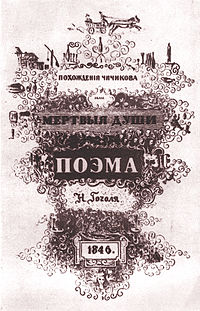 Наряду с сочинительством и интересом к театру с юных лет Гоголь был увлечён живописью. Об этом говорят его гимназические письма родителям. В гимназии Гоголь пробует себя как живописец, книжный график (рукописные журналы «Метеор литературы», «Навоз Парнасский») и театральный декоратор. Уже по выходе из гимназии в Петербурге Гоголь продолжает занятия живописью в вечерних классах Академии художеств. Общение с кругом Пушкина, с К. П. Брюлловым, делает его страстным поклонником искусства. Картине последнего «Последний день Помпеи» посвящена статья в сборнике «Арабески». В этой статье, а также в других статьях сборника Гоголь отстаивает романтический взгляд на природу искусства. Образ художника, а также конфликт эстетического и морального начала станет центральным в его петербургских повестях «Невский проспект» и «Портрет», написанных в тех же 1833—1834 годах, что и его публицистические статьи. Статья Гоголя «Об архитектуре нынешнего времени» явилась выражением архитектурных пристрастий писателя.В Европе Гоголь увлечённо предаётся изучению памятников архитектуры и скульптуры, живописи старых мастеров. А. О. Смирнова вспоминает, как в Страсбургском соборе «он срисовывал карандашом на бумажке орнаменты над готическими колоннами, дивясь избирательности старинных мастеров, которые над каждой колонной делали отменные от других украшения. Я взглянула на его работу и удивилась, как он отчётливо и красиво срисовывал.  Наиболее ценимым художником для Гоголя становится Рафаэль. П. В. Анненков: «Под этими массами зелени итальянского дуба, платана, пины и пр. Гоголь, случалось, воодушевлялся как живописец (он, как известно, сам порядочно рисовал). Раз он сказал мне: „Если бы я был художник, я бы изобрёл особенного рода пейзаж. Какие деревья и ландшафты теперь пишут!.. Я бы сцепил дерево с деревом, перепутал ветви, выбросил свет, где никто не ожидает его, вот какие пейзажи надо писать!“». В 1837 году в Риме Гоголь познакомился с русскими художниками, пансионерами Академии Художеств: гравёром Фёдором Иорданом, автором большой гравюры с картины Рафаэля «Преображение», Александром Ивановым, который тогда трудился над картиной «Явление Мессии народу», Ф. А. Моллером и другими, посланными в Италию для совершенствования в своём искусстве. Особенно близки на чужбине были А. А. Иванов и Ф. И. Иордан, представлявшие вместе с Гоголем своеобразный триумвират. С Александром Ивановым писателя свяжет многолетняя дружба. Художник становится прототипом героя обновлённого варианта повести «Портрет». В пору расцвета своих отношений с А. О. Смирновой Гоголь подарил ей акварель Иванова «Жених, выбирающий кольцо для невесты». Иордана он в шутку называл «Рафаэль первого манера» и рекомендовал его творчество всем своим знакомым. Фёдор Моллер написал в Риме в 1840 году портрет Гоголя. Кроме того, известны ещё семь портретов Гоголя, написанных Моллером.Но более всего Гоголь ценил Иванова и его картину «Явление Мессии народу», он участвовал в создании концепции картины, принимал участие в качестве натурщика (фигура ближайшего ко Христу), хлопотал, у кого мог, о продлении для художника возможности спокойно и не торопясь работать над картиной, посвятил Иванову большую статью в «Выбранных местах из переписки с друзьями» «Исторический живописец Иванов». Гоголь способствовал обращению Иванова к написанию им жанровых акварелей и к изучению иконографии. Живописец пересмотрел соотношение высокого и комичного в своих картинах, в новых его работах появились черты юмора, ранее совершенно чуждые художнику.  В судьбе Иванова было много общего с судьбою самого Гоголя: над второю частью «Мёртвых душ» Гоголь работал так же медленно, как Иванов над своею картиною, обоих одинаково торопили со всех сторон с окончанием их работы, оба одинаково нуждались, не будучи в силах оторваться от любимого дела для постороннего заработка. И Гоголь имел в виду одинаково себя и Иванова, когда писал в своей статье: «Теперь все чувствуют нелепость упрёка в медленности и лени такому художнику, который, как труженик, сидел всю жизнь свою над работою и позабыл даже, существует ли на свете какое-нибудь наслаждение, кроме работы. С производством этой картины связалось собственное душевное дело художника, — явление, слишком редкое в мире». Несмотря на личную симпатию и общность религиозного отношения к искусству, некогда неразлучные друзья, Гоголь и Иванов, к концу жизни несколько внутренне отдаляются несмотря на то, что переписка между ними не прекращается до последних дней.В группе русских художников в РимеФотопортрет Гоголя, 1845 год.  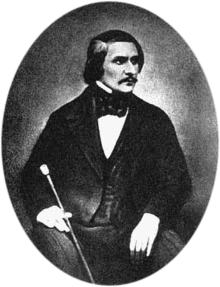 В 1845 году Сергей Левицкий приезжает в Рим и встречается с русскими художниками и с Гоголем. Использовав приезд в Рим вице-президента русской Академии художеств графа Фёдора Толстого, Левицкий уговорил Гоголя сняться на дагерротип вместе с колонией русских художников. Затея была связана с приездом в Рим из Санкт-Петербурга Николая I. Император лично посетил пансионеров Академии художеств. Более двадцати пансионеров были вызваны в собор Святого Петра в Риме, куда после российско-итальянских переговоров прибыл Николай I в сопровождении вице-президента Академии графа Ф. П. Толстого. «Проходя от алтаря, Николай I обернулся, приветствовал лёгким наклонением головы и мгновенно окинул собравшихся своим быстрым, блестящим взглядом. „Художники Вашего величества“, — указал граф Толстой. „Говорят, гуляют шибко“, — заметил государь. „Но также и работают“, — ответил граф».Так стараниями С. Л. Левицкого был создан единственный фотографический портрет великого писателя. Гипотезы о личностиЛичность Гоголя привлекала внимание многих деятелей культуры и учёных. Ещё при жизни писателя о нём ходили противоречивые слухи, усугублённые его замкнутостью, склонностью к мифологизации собственной биографии и загадочной смертью, породившей множество легенд и гипотез. Среди наиболее известных — гипотеза о его гомосексуальности, а также гипотезы о смерти Гоголя.БиблиографияОсновные произведенияМёртвые душиРевизорЖенитьбаТеатральный разъездВечера на хуторе близ ДиканькиМиргородСтаросветские помещикиТарас БульбаВийПовесть о том, как поссорился Иван Иванович с Иваном НикифоровичемПетербургские повестиНевский проспектНосПортретЗаписки сумасшедшегоШинельКоляскаВыбранные места из переписки с друзьямиНиколай Васильевич ГогольНиколай Васильевич Гогольрус. дореф. Николай Васильевичъ Гоголь-​Яновскій​рус. дореф. Николай Васильевичъ Гоголь-​Яновскій​
Портрет Гоголя кисти Фёдора Моллера, 1840-е годы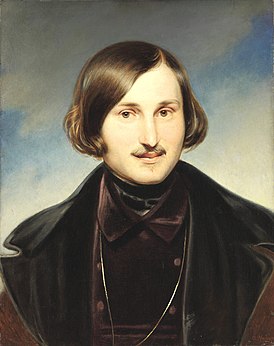 
Портрет Гоголя кисти Фёдора Моллера, 1840-е годыИмя при рожденииНиколай Васильевич ЯновскийПолное имяНиколай Васильевич Гоголь-ЯновскийДата рождения20 марта (1 апреля) 1809 годаМесто рожденияСорочинцы, Миргородский уезд, Полтавская губерния, Российская империяДата смерти21 февраля (4 марта) 1852 года (42 года)Гражданство (подданство) Российская империя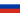 ОбразованиеСПбГУРод деятельностипрозаик, драматург, поэт, литературный критик, публицистЖанрдрама, прозаЯзык произведенийрусский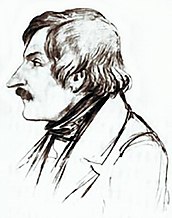 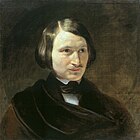 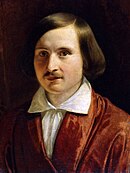 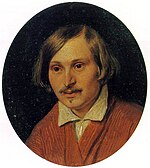 Карандашный портрет Н. В. Гоголя (Э. А. Дмитриев-Мамонов, 1840-е гг.), два портрета Гоголя работы Фёдора Моллера и овальный портрет работы Александра Иванова (1840—1841)Карандашный портрет Н. В. Гоголя (Э. А. Дмитриев-Мамонов, 1840-е гг.), два портрета Гоголя работы Фёдора Моллера и овальный портрет работы Александра Иванова (1840—1841)Карандашный портрет Н. В. Гоголя (Э. А. Дмитриев-Мамонов, 1840-е гг.), два портрета Гоголя работы Фёдора Моллера и овальный портрет работы Александра Иванова (1840—1841)Карандашный портрет Н. В. Гоголя (Э. А. Дмитриев-Мамонов, 1840-е гг.), два портрета Гоголя работы Фёдора Моллера и овальный портрет работы Александра Иванова (1840—1841)